Мастер-класс для педагогов на тему:«Техника песочного рисования или игры с песком».Цель: способствовать овладению педагогами техники рисования и развивающих игр с песком.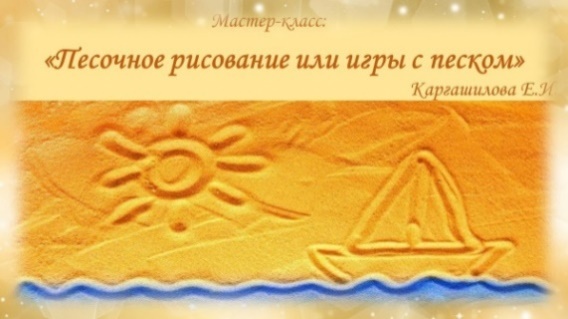 Задачи: познакомить педагогов с возможностями песочного рисования, с играми, используемыми на занятиях, а также в коррекции психологических проблем. Способствовать развитию интереса к данной технике и введению её в практическую деятельность.Ход мастер-класса:-Здравствуйте, уважаемые коллеги!Какие ассоциации у вас вызывает слово «песок»? Что вы вспоминаете, услышав его? (Ответы педагогов).Многие из вас вспомнили золотой пляж, лазурное море, шум прибоя и крики чаек, лёгкий бриз… Всё это завораживает и позволяет расслабиться, забыть о проблемах и отдохнуть.Наверняка, каждому из вас приходилось бывать на песочном пляже. Оказавшись там, вы с удовольствием водите ладонью по песку, строите из него волшебные замки. И не замечаете, как вдруг исчезают тягостные мысли, уходят проблемы, появляется умиротворение и покой.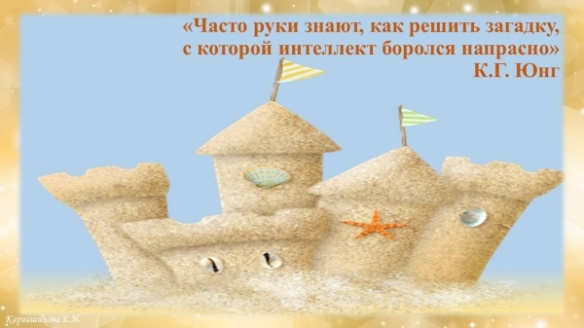 Дело в том, что податливость песка провоцирует желание человека сотворить из него миниатюру реального мира.А в детстве? Кто из нас не играл в «куличики»? Ведёрко, формочки, совок – первое, что родители приобретают ребёнку. Первые контакты детей друг с другом происходят в песочнице. Это традиционные игры с песком. Сегодня мы с вами посмотрим на возможности использования песочницы с другой стороны.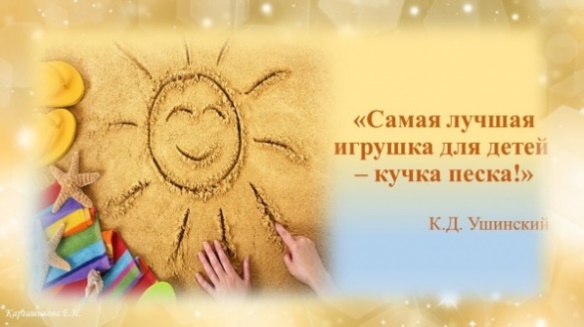 Игры на песке – одна из форм естественной деятельности ребёнка. Строя картины из песка, придумывая различные истории, мы в наиболее органичной для ребёнка форме передаём ему наши знания и жизненный опыт, события и законы окружающего мира.А бывает, что ребёнок часто словами не может выразить свои переживания, страхи, и тут ему на помощь приходят игры с песком. Проигрывая взволновавшую его ситуацию с помощью игрушечных фигурок, создавая картины собственного мира из песка, ребёнок освобождается от напряжения, тревог, агрессии.Это и есть песочная техника.В настоящее время данная техника получила широкую известность, и её применение остаётся привлекательным для многих специалистов.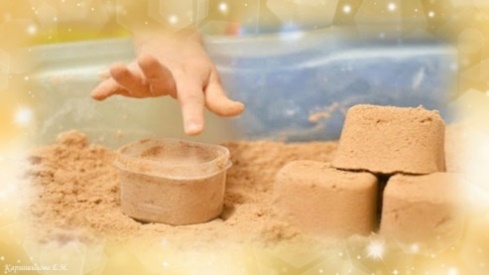 Образы, созданные ребенком на песке, являются его отражением бессознательного. Они – как сны, но их еще и можно пощупать. С их помощью мы выводим наружу переживания, внутренние проблемы, конфликты ребенка. Это помогает педагогам и родителям понять внутренний мир ребенка.Играя с песком, дети чрезвычайно раскованы, веселы и воодушевлены: они создают собственный мир, и делать это бесконечно приятно.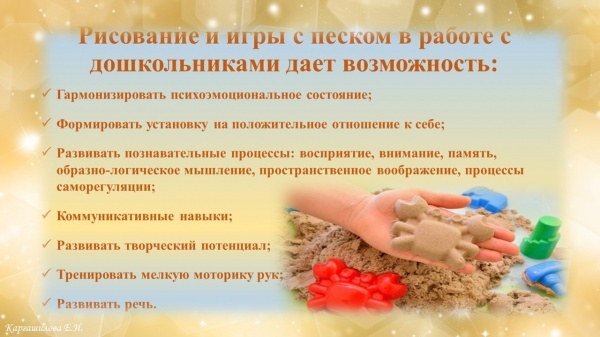 Кроме того, это отличный, активный вид отдыха, который доставляет дошкольникам удовольствие. Такие свойства песка, как мягкость, тягучесть и приятная на ощупь шершавость, создают условия для расслабления.Положительные моменты в работе с песком.Простота – для работы с песком необходимы лишь песок и поднос.Возраст ребенка – рисовать песком может и годовалый ребенок. Для развития мелкой моторики рисование простым песком не менее полезно, чем рисование пальчиковыми красками, работа с пластилином.Эстетичность – рисунки песком эстетичны и позволяют ребёнку проявить свою фантазию.Пластичность – на одной поверхности можно создавать различные образы бесконечное количество раз.Оборудование:Световой стол для рисования песком. Замена светового стола: стол, поднос, бумага,Кварцевый песок (можно иметь несколько вариантов цветного песка для арт-терапии)Альтернатива песку: крупа манная, гречневая, рисовая, пшено, соль.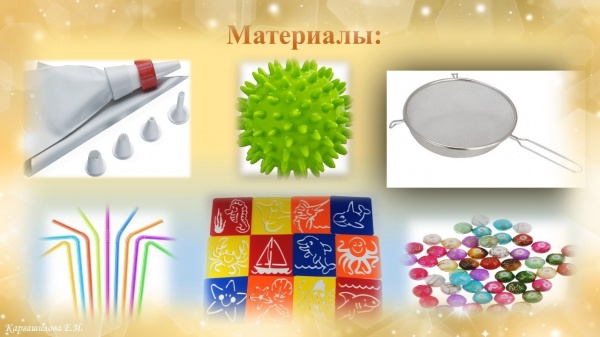 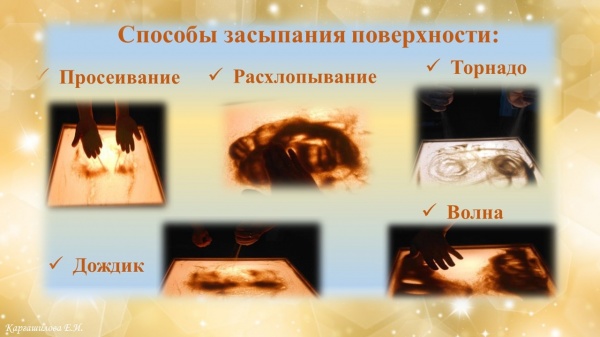 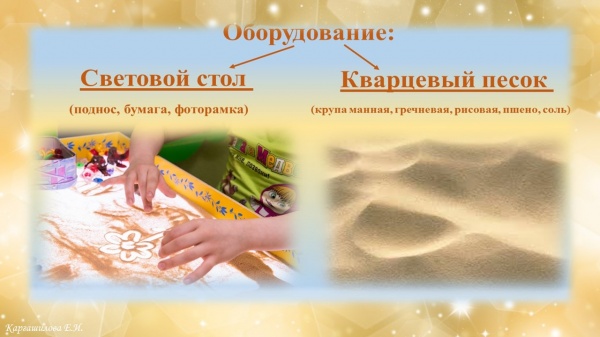 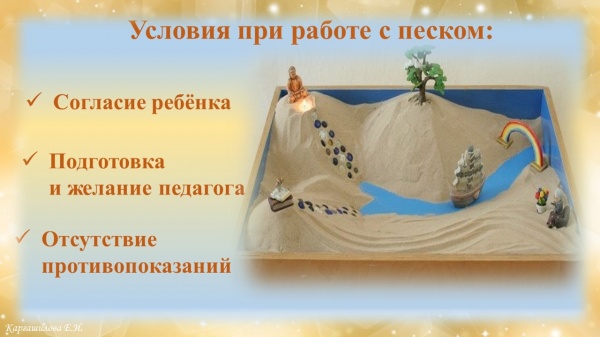 При работе с песком можно также использовать различные природные материалы: ракушки, камушки, пуговицы, фасоль и т д.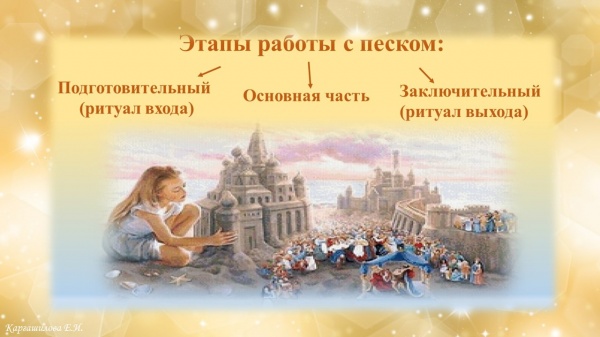 Цель: Определить правила поведения в песочнице (контролировать и регулировать рамки поведения, взаимоотношения детей может сказочный персонаж).Подготовительный этап:Правила при работе с песком:1. Береги песчинки — не выбрасывай их из песочницы. Если случайно песок высыпался, покажи это взрослому, и он поможет им вернуться обратно в песочницу. Нельзя выбрасывать песок из песочницы.2. Песчинки очень не любят, когда их берут в рот или бросаются ими в других детей. Нельзя брать песок в рот и бросать его в других людей.3. После игры надо помочь Песочной фее убрать все игрушки на свои места.4. У детей всегда должны быть чистые ручки и носики. Поиграл с песком — помой ручки и покажи чистые ладошки зеркалу.Упражнение «Здравствуй, песочек!»Цель – настройка на работу с песком, расслаблениеПедагог просит «нежно», а потом сильно поздороваться с «песочком», то есть различными способами дотронуться до песка:• Ребёнок дотрагивается до песка поочередно пальцами одной, потом второй руки, затем всеми пальцами одновременно;• Ребёнок легко /с напряжением сжимает кулачки с песком; затем медленно высыпает его в песочницу;• Ребёнок дотрагивается до песка всей ладошкой – внутренней, затем тыльной стороной;• Ребёнок перетирает песок между пальцами, ладонями;Песочек в ответ тоже хочет поздороваться - посыпать на ваши пальчики «песочный дождь».Основная частьДидактические игры с использованием песочного стола, направленные на развитие всех компонентов речевой системы и психических процессов. Развитие мелкой моторикиСпециалисты выделяют три вида игр с песком:1. Обучающие игры, познавательные и развивающие игры они облегчают процесс обучения, можно использовать в обучении счету, грамоте, закрепление знаний о сенсорных эталонах, развивают знание о пространственных представлениях, развивают воображение, тактильное восприятие и мелкую моторику. Также можно использовать в своей работе логопеду.2. Психопрофилактические игры с песком, нацелены на коррекцию тревожности, агрессии, а также профилактику.3. Проективные игры с песком. С их помощью можно узнать, что "делает" бессознательное, когда ребенок играет с песком, строит в песочнице "свой мир". Эти игры используют в своей работе психологи и психотерапевты.Три вида игр с песком:ОбучающиеПсихопрофилактическиеПроективныеСегодня мы остановимся на познавательных и психопрофилактических играх.Игра «Необычные следы»Задача: развитие тактильных чувств, внимания, воображения.«Идут медвежата» - ребенок кулачками и ладошками с силой надавливает на кинетический песок. «Прыгают зайчики» - кончиками пальцев ребенок ударяет по поверхности песка, двигаясь в разных направлениях. «Ползут змейки» - ребенок расслабленными (или напряженными) пальцами рук делает поверхность кинетического песка волнистой. «Бегут жучки - паучки» - ребенок двигает всеми пальцами, имитируя движение насекомых.Обучающие игры.Упражнение «Синхронное рисование»Данное упражнение развивает мелкую моторику, работу мозга, раскрывает творческий потенциал. Стоит как можно чаще использовать рисование двумя руками, пусть даже и не с использованием песочницы.Ребенку предлагается одновременно рисовать сначала несложные, затем постепенно усложняя, узоры двумя руками одновременно.Например: «Давай нарисуем с замотаем с тобой клубок, а затем размотаем. Нарисую двумя руками квадраты, треугольники, домики и пр.»Упражнение «Красивая буква» или повтори узор.Предлагается написать ребенку букву пальцами на песке, затем ее украсить. Ведь известно, что дети лучше запоминают, когда потрогают и ощутят это своими руками.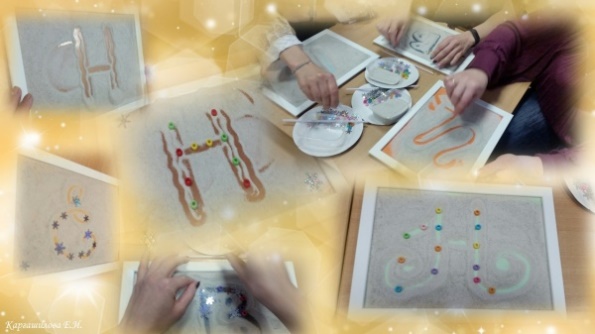 Игра «Составь предложение»Педагог рисует на песке мяч, скакалку, воздушный шар или другие предметы. Задача ребенка – дорисовать песочную картинку и составить по ней предложение.Игра «Найди отличие»Задача: развитие умения концентрировать внимание на деталях.Ребенок рисует на кинетическом песке любую несложную картинку (котик, домик и др.) и показывает ее взрослому, а сам отворачивается. Взрослый дорисовывает несколько деталей и показывает картинку. Ребенок должен заметить, что изменилось в рисунке. Затем взрослый и ребенок могут поменяться ролями.Картотека обучающих и развивающих песочных игр разнообразна.Психопрофилактические игрыИгра-упражнение «Песочный круг»Ребенок на песке рисует любыми способами круг и украшает его различными предметами: камешками, семенами, пуговицами, монетами, бусинами. Ребенок может дать название своему «песочному кругу». Рисование круга и его украшение можно сравнить с созданием мандалы, считается, что создавая мандалу человек успокаивается, процесс сравним с медитацией, что будет очень полезно для тревожных, агрессивных, неуверенных в себе и гиперактивных детей. Мандала может создаваться как с сухим песком, так и с мокрым.Игра «Победитель злости»Каждый человек, в том числе и маленький ребенок имеет право на отрицательные эмоции, такие как злость, обида, страх и прочее. Однако, в обществе принято их сдерживать и не высказывать открыто, чему мы и пытаемся научиться сами и учим других. На сама деле достаточно правильно выплеснуть негативные эмоции и избавиться от них. Данная игра как раз учит детей правильно выплескивать свою злость.Педагог: «Сегодня мы поговорим о настроении. Какое оно бывает? Что случается с тобой, когда ты сердишься? Что говорят тебе взрослые, когда ты сердишься?Твое плохое настроение может заставить говорить и делать тебя то, что может огорчить и расстроить взрослых. Давай поиграем с тобой в игру, которая поможет тебе «сердиться правильно» чтобы не обижать других. Давай с помощью мокрого песка вылепим с тобой злость, а потом ее победим».Сначала взрослый, а потом и ребенок вылепливают из мокрого песка шар, рисуют глаза, нос, рот: «В этом шаре теперь живет твоя злость».Этот процесс временно переключает ребенка, а также ребенок переносит на вылепленный шар свои негативные чувства и вину за плохое поведение, мысли, чувства. Ребёнок может комментировать весь процесс изготовления «шара - злодея», которому в результате присваиваются все «злые мысли и действия».Затем ребенок любым способом разрушает песочный шар, приговаривая «волшебное заклинание»: «Прогоняем злость, приглашаем радость». Ребенок дает выход агрессии, которая обычно появляется в случае запрета на нее и контроля со стороны взрослого, также получает специфическое удовольствие от разрушения.После этого ребенок руками медленно выравнивает поверхность песка и оставляет на нем отпечатки своих ладоней - успокоение, получения равновесия и контроля над собственными чувствами: «Я победил свою злость. Я спокоен». Если ребенок желает, он может создать радость на песке (украшая свои отпечатки).Выполнение данных упражнений лучше выполнять под медитативную музыку или звуки природы.Заключительный этапСказочный персонаж или сам песок, который приглашал детей к игре, объявляет об окончании игры, напоминает о необходимости убрать «песочную страну», привести в первоначальный вид. Обязательно вымыть руки. Ритуал выхода необычайно важен благодарностью педагога от имени хозяина песочной страны.Наш мастер-класс предлагаю тоже завершить своеобразным ритуалом выхода.Педагог (П) ставит на стол пустую банку.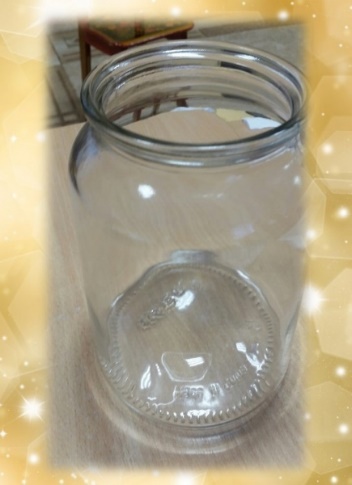 П: Это не просто банка. Это - чаша Вашей жизни. 
Педагог бросает в банку несколько мячиков. Оставшимися мячиками предлагает участникам МК наполнить банку настолько, насколько это возможно.
П: Как Вы думаете, эта банка полная? 
- Да, полная! 
П: Вам правда так кажется? 
Педагог  достаёт  мешочек  с  камушками и высыпает их в банку. И они туда поместились.
П: А сейчас эта банка полная? 
- Ну, теперь точно полная! 
П: Неужели?!
Тогда педагог достаёт песок и высыпает его в банку, и он тоже поместился. 
П: А теперь? 
- Теперь-то уж точно полная! 
П: Вы правда так думаете? 
Тогда педагог достаёт две чашки кофе и выливает их в банку и они тоже поместились. 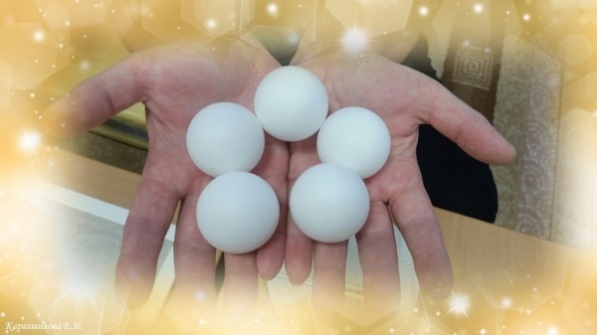 П: Что это все может значить? 
- Может быть, не важно,  на сколько полна Ваша жизнь, в ней всегда есть место для чего-то нового? 
П: Не совсем правильно.Видите ли, в начале идут мячики, которые обозначают самые важные вещи в Вашей жизни (любовь, семья, друзья, счастье, здоровье, мечта). Потом идут мелкие камушки, которые обозначают уже не столь важные вещи, но они гораздо ярче и привлекательнее (работа, деньги, вещи, развлечения). А потом идет ничего не значащий, но зато всепоглощающий песок - самые простые и примитивные потребности, самые обычные инстинкты (побольше поесть, побольше полениться, посплетничать). Вся та чушь, на которую мы тратим огромную часть нашей жизни.П: Давайте мысленно попробуем проделать это все в обратном порядке: сначала насыпать в банку песок, потом положить в песок камни, а затем мячи. Понятно, что ничего из этого не выйдет.Видите ли, именно так устроена наша жизнь – если вы наполнили свою чашу жизни песком, то вы уже никогда не сможете положить в неё гораздо более важные вещи! Какую ошибку люди совершают в жизни чаще всего?! Они наполняют свою чашу, начиная с самых мелких и бессмысленных вещей. Когда они вспоминают про самые важные вещи, - уже слишком поздно. Вы можете потратить свою жизнь на простое проедание своего драгоценного времени: смотреть телевизор или убивать сутки напролет возле монитора компьютера… И при всём при этом, что интересно, Ваша жизнь действительно будет полна! Но… чем она будет полна? И останется ли у вас место, чтобы наполнить её действительно чем-то важным ...?Я советую вам начинать с самого основного - наполняйте свою жизнь самыми важными вещами в самом начале и лишь потом приступайте к второстепенным.П: Как вы считаете, что обозначало кофе в конце? (ответы)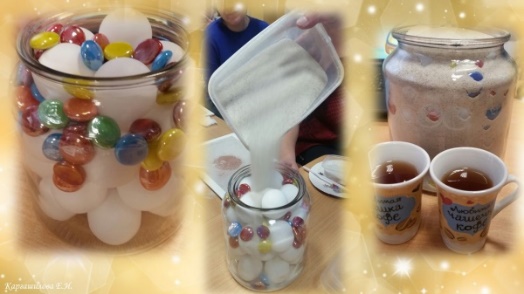 П: Вне зависимости от того, насколько полна ваша жизнь, - у вас всегда найдётся свободная минутка и чуть-чуть времени, чтобы разделить его за чашечкой кофе со своим близким человеком. Помните об этом! А чем полна ваша чаша жизни?!...Цените каждое мгновение, каждую песчинку вашей жизни. 